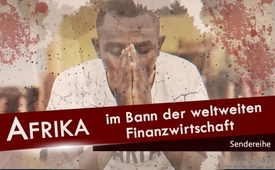 Afrika im Bann der weltweiten Finanzwirtschaft (Sendereihe Afrika Teil 1)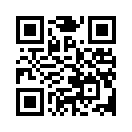 Weshalb ist Afrika, obwohl reich an Bodenschätzen und Ackerland so in Verarmung und Hoffnungslosigkeit geraten, so dass es unzählige Menschen nach Europa zieht? Diese Sendereihe beleuchtet die Zusammenhänge rund um Afrika etwas näher…Afrika ist reich an Bodenschätzen, verfügt über 25% der weltweit nutzbaren Ackerflächen und könnte sich problemlos selber mit Nahrungsmitteln und Energie versorgen. Trotz dieser günstigen natürlichen Voraussetzungen ist in vielen Teilen Afrikas eine zunehmende Verarmung und Hoffnungslosigkeit zu beobachten, was die Menschen dazu bewegt, nach Europa auszuwandern. Verantwortlich für diese Entwicklung ist nach Ansicht des Finanzexperten Ernst Wolff die weltweite Finanzwirtschaft.

So seien es die anonymen Investoren, die im Hintergrund die Fäden ziehen und dafür sorgen, dass die im Folgenden aufgezeigten Mechanismen der rücksichtslosen Ausbeutung, Unterdrückung und Zerstörung immer weiter perfektioniert werden. Da die afrikanische Bevölkerung sich gegenüber diesem System völlig hilflos fühlt, besteht laut Wolff die einzige Hoffnung für Afrika darin, dass es in der westlichen Welt zu einer großen Bewegung gegen das Finanzsystem kommt. Doch dafür muss die westliche Welt zuerst die Zusammenhänge, die so viel Leid in Afrika verursachen, erfahren und verstehen. Diese Kla.TV-Sendereihe möchte dazu beitragen!von hag.Quellen:https://ef-magazin.de/2017/10/17/11728-nahrungsmittelversorgung-in-afrika-was-nicht-produziert-wird-kann-nicht-gegessen-werden
https://www.youtube.com/watch?v=bDitbxQyzRgDas könnte Sie auch interessieren:#Finanzsystem - Geld regiert die Welt ... - www.kla.tv/Finanzsystem

#Afrika - www.kla.tv/AfrikaKla.TV – Die anderen Nachrichten ... frei – unabhängig – unzensiert ...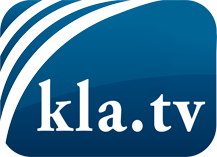 was die Medien nicht verschweigen sollten ...wenig Gehörtes vom Volk, für das Volk ...tägliche News ab 19:45 Uhr auf www.kla.tvDranbleiben lohnt sich!Kostenloses Abonnement mit wöchentlichen News per E-Mail erhalten Sie unter: www.kla.tv/aboSicherheitshinweis:Gegenstimmen werden leider immer weiter zensiert und unterdrückt. Solange wir nicht gemäß den Interessen und Ideologien der Systempresse berichten, müssen wir jederzeit damit rechnen, dass Vorwände gesucht werden, um Kla.TV zu sperren oder zu schaden.Vernetzen Sie sich darum heute noch internetunabhängig!
Klicken Sie hier: www.kla.tv/vernetzungLizenz:    Creative Commons-Lizenz mit Namensnennung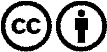 Verbreitung und Wiederaufbereitung ist mit Namensnennung erwünscht! Das Material darf jedoch nicht aus dem Kontext gerissen präsentiert werden. Mit öffentlichen Geldern (GEZ, Serafe, GIS, ...) finanzierte Institutionen ist die Verwendung ohne Rückfrage untersagt. Verstöße können strafrechtlich verfolgt werden.